Anexa   Termeni şi Condiţii de Livrare*Achiziția de ,, Table  pentru ROSE-RCM TUIASI”Subproiect: Reacționează chimic cu Mediul de la TUIASI – RCM TUIASIBeneficiar: Universitatea Tehnică ”Gheorghe Asachi” din IașiOfertant: ____________________Valabilitatea ofertei: [a se completa de către Ofertant]1.	Oferta de preț [a se completa de către Ofertant]2.	Preţ fix:  Preţul indicat mai sus este ferm şi fix şi nu poate fi modificat pe durata executării contractului.3.	Grafic de livrare: Livrarea se efectuează în cel mult _______ zile  de la semnarea Contractului, la destinația finală indicată, conform următorului grafic: [a se completa de către Ofertant]4.	Plata facturii se va efectua în lei, 100% la livrarea efectivă a produselor la destinaţia finală indicată, pe baza facturii Furnizorului şi a procesului - verbal de recepţie, conform Graficului de livrare.5.	Garanţie: Bunurile oferite vor fi acoperite de garanţia producătorului cel puţin 1 an de la data livrării către Beneficiar. Vă rugăm să menţionaţi perioada de garanţie şi termenii garanţiei, în detaliu.6.	Instrucţiuni de ambalare:  		Furnizorul va asigura ambalarea produselor pentru a împiedica avarierea sau deteriorarea lor în timpul transportului către destinaţia finală. 7.	 Specificaţii Tehnice:NUMELE OFERTANTULUI_____________________Semnătură autorizată___________________________Locul:Data:Nr. crt.(1)Denumirea produselor(2)Cant.(3)Preț unitar(4)Valoare Totală fără TVA(5=3*4)TVA(6=5* %TVA)Valoare totală cu TVA(7=5+6)1.,, Table  pentru ROSE-RCM TUIASI”Pachetul  :1. Tabla monobloc verde 3000x1200 mm – 1 buc2. Tabla monobloc verde 1500x1200 mm – 1 bucTOTALNr. crt.Denumirea produselorCant.Termene de livrare1,, Table  pentru ROSE-RCM TUIASI”A. Specificații tehnice solicitateB. Specificații tehnice ofertate[a se completa de către Ofertant]Denumire produs: ,, Table  pentru ROSE-RCM TUIASI”Marca / modelul produsuluiDescriere generală: Pachetul  va conține :1. Tabla monobloc verde 3000x1200 mm – 1 buc2. Tabla monobloc verde 1500x1200 mm – 1 bucDescriere generalăDetalii specifice şi standarde tehnice minim acceptate de către Beneficiar1.Tabla monobloc verde 3000x1200 mm – 1 bucDimensiuni : 3000x1200 mmCaracteristici: suprafata de lucru metalo-ceramica magnetica, de culoare verde, Formata din :tabla de otel 0.27mm, emailata cu pudra ceramica.ama din aluminiu de 20mm, cu nervuri de rigidizare.spatele este realizat din tabla zincata de 0.3mm.Coltar din ABS.Prinderea pe perete se realizeaza cu ajutorul unor coltare metalice, cu dibluri si suruburi cu sistem de autofiletare.Tabla este prevazuta cu suport pentru creta.Fixarea de perete se face cu 4 suruburi (sunt incluse in set)Tabla va fi incasabila la socuri punctuale. Produs certificat SR EN 14434:2010Masa: max.30 kg.Garantie: min. 2 ani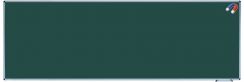 2.Tabla monobloc verde 1500x1200 mm – 1 bucDimensiuni: 1500x1200 mmCaracteristici: suprafata de lucru metalo-ceramica magnetica, de culoare verde, Formata din: tabla de otel 0.27mm, emailata cu pudra ceramica.Rama din aluminiu de 20mm, cu nervuri de rigidizare.Spatele este realizat din tabla zincata de 0.3mm.Coltar din ABS.Prinderea pe perete se realizeaza cu ajutorul unor coltare metalice, cu dibluri si suruburi cu sistem de autofiletare.Tabla este prevazuta cu suport pentru creta.Fixarea de perete se face cu 4 suruburi (sunt incluse in set)Tabla este incasabila la socuri punctuale.Produs certificat SR EN 14434:2010Masa: max.15  kg.Garantie: min. 2 aniDetaliile specifice şi standardele tehnice ale produsului ofertatTermen de livrare : maxim 18.12.2019